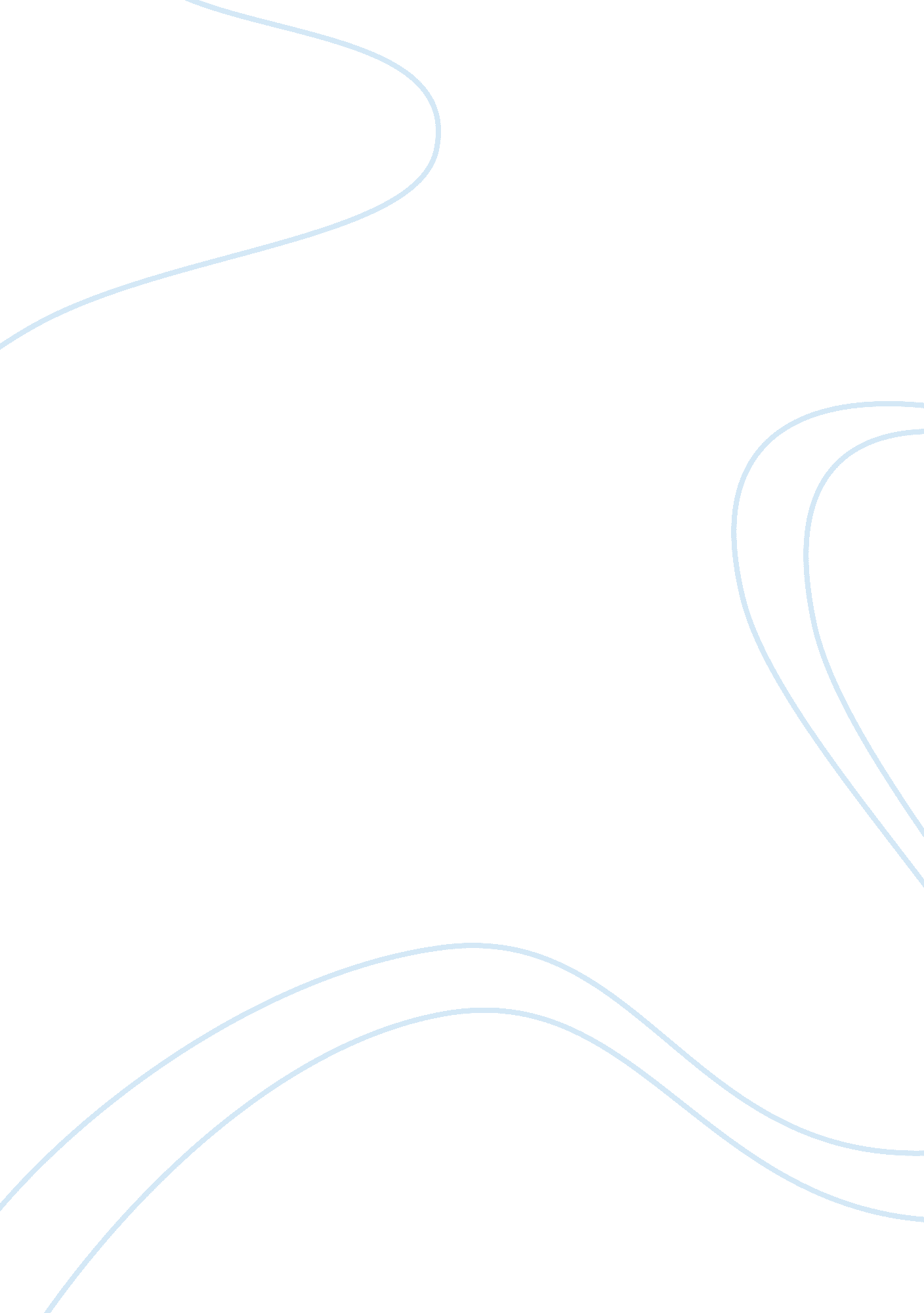 Discussion week 2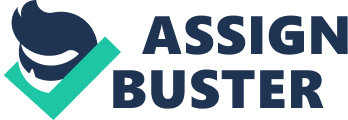 Discussion Week 2 Discussion Geographical locality plays a crucial role because based on the location, one may benefit from the best representation that California experiences, or even in Colorado where the public Defender system is well-funded, or even in Alabama where the System is not active at all (Cavanaugh, 2012). The presence of programs, for instance in Colorado assists the public defenders have access to resources that offer them an opportunity to represent their clients. Conversely, absence of resources affects the quality of representation. 
Overburdened public defense system results to wrongful conviction because a public defendant has very many cases to handle and lacks ample time to spend on each case, and this affects the quality of representation (Collica & Furst, 2012). In the long rand, there is wrongfully conviction because the Public defender does not comprehensively analyze the case. There is also poor contact between the public defender, and there is unfair conviction. 
In contrasting the level of representation illustrated by Bright to the level of representation to white collar, corporate, and environmental crimes is to say that money has power and influence. A plaintiff without money to hire a competitive Public defender receives poor representation in the court of law, and the case does not favor him/her (Collica & Furst, 2012). 
In solving these issues, every state should adequately fund the public defender system because everyone should get fair and justified trial. It becomes difficult to receive a fair trial if the representation is poor. Adequate resourcing and funding the public defender program results to a fair trial and effective representation. 
Discussion 2 -The War on Drugs 
The war on drugs has resulted to increased imprisonment. There has been heavy taxation in order to imprison and rehabilitate the drug victims. According to Collins (2012), since the commencement of war on Drugs, there has been a great increase of those convicted. There has been unequal percentage of the minority groups convicted and imprisoned without proper investigation. 
In the year 2003, there was a high rate of imprisonment of African Americans accuses of drug abuse in US (Collica, 2012). However, the use and trafficking of illegal drugs among the white and the African Americans is equal, yet the African Americans are the ones accused and imprisoned. This is unfair and against the constitutional rights on discrimination based on race and color (Collica, 2012). 
The increase of immigrants in US has reduced the crime rates. Indeed, immigration has a positive contribution in the US economy. As the immigrants increase, there is family stability because of the social and practical assistance that the tow families engage in, and at the long rand, this decreases the chances of crime rates. With time, people shun away from engaging into criminal behaviors and instead involve themselves in developmental projects in order to support each other (Collica, 2012). 
The War on Drugs is a battle that will last forever. People will always engage in using and trafficking drugs. Imprisonment does not control the behavior, and the only way to end this problem is amending American policies on drugs. In addition, legalizing some drugs may also curb the calamity and reduce the hefty taxation. Together with that, the government may also earn income from selling some of the drugs. However, this does not mean that legalizing drugs is the best way to control the criminal behavior, but it may help regulate the social behaviors. 
References 
Cavanaugh, M. & Lane, P. (2012, January 16). The quality of a legal defense: Does it matter if you’re rich or poor? [Audio clip]. On KPBS Midday Edition. Retrieved from http://www. kpbs. org/audioclips/13308/ 
Collica, K. & Furst, G. (2012). Crime & society. San Diego, CA: Bridgepoint Education, Inc. 